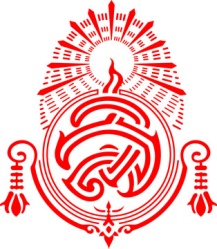 บทที่ 1บทนำหลักการและเหตุผล	ด้วยภาวะเหตุการณ์ไม่สงบใน 3 จังหวัดชายแดนภาคใต้และจังหวัดใกล้เคียง ทำให้มีทหารบาดเจ็บล้มตายเป็นจำนวนมาก ซึ่งโดยภาวะหน้าที่ของทหารคือการปกป้องประเทศชาติ ให้ประชาชนในประเทศอยู่เย็นเป็นสุขประกอบสัมมาอาชีพได้เป็นปกติ แต่สำหรับทหารที่บาดเจ็บ บางคนพิการ บางคนต้องได้รับการเยียวยารักษาเป็นเวลานาน และต้องการกำลังใจจากผู้อยู่แนวหลัง โดยเฉพาะอย่างยิ่งจากประชาชนที่อยู่สุขสบายในกรุงเทพมหานคร พวกเราตระหนักและเห็นความสำคัญของทหารหาญทั้งหลายจึงได้รวมตัวกันจัดกิจกรรมเยี่ยมปลอบขวัญทหารให้มีกำลังใจที่เข้มแข็ง พร้อมที่จะปฏิบัติภีกิจป้องกันประเทศชาติต่อไปวัตถุประสงค์ เพื่อสร้างขวัญกำลังใจให้กับทหารที่ได้รับบาดเจ็บจากการปฏิบัติหน้าที่ เพื่อปลุกจิตสำนึกแห่งการให้ การแบ่งปันและการดูแลซึ่งกันและกันเป้าหมายด้านปริมาณทหารที่เข้ารักษาที่โรงพยาบาล จำนวน 50 คนด้านคุณภาพ2.1 ทหารมีกำลังใจในการปฏิบัติภารกิจ2.2 นักเรียนมีจิตสำนึกของการให้ การแบ่งปันและการดูแลซึ่งกันและกันสถานที่ดำเนินการ	โรงพยาบาลพระมงกุฏผลที่คาดว่าจะได้รับทหารที่ได้รับบาดเจ็บจากการปฏิบัติหน้าที่ มีขวัญกำลังใจดีขึ้นนักเรียนเกิดจิตสำนึกในการให้ การแบ่งปัน และการดูแลซึ่งกันและกันบทที่ 2ขั้นตอนในการดำเนินการวิธีการดำเนินการดังมีรายการต่อไปนี้*หมายเหตุ ในกรณีที่นักเรียนไม่ได้เสียค่าใช้จ่าย ไม่จำเป็นต้องลงรายละเอียดในส่วนนี้บทที่ 3ผลการดำเนินการภาพการดำเนินงาน/กิจกรรม พร้อมคำบรรยายในแต่ละกิจกรรมใบรับรองการทำกิจกรรมบำเพ็ญประโยชน์ข้อปฏิบัติสำหรับนักเรียนแบบฟอร์มนี้ใช้ในกรณีนักเรียนไม่ได้เก็บหลักฐานเป็นรูปถ่าย หรือนักเรียนทำกิจกรรมในโรงเรียนโดยต้องมีครูหรือบุคลากรในโรงเรียนเป็นผู้รับรองการทำกิจกรรมตอบแบบฟอร์มให้สมบูรณ์เมื่อทำกิจกรรมเสร็จส่งแบบฟอร์มนี้แก่ผู้อุปถัมภ์หรือส่งเสริมกิจกรรมนั้นเพื่อลงลายมือชื่อนำแบบฟอร์มมาแนบกับรายงานในส่วนนี้ โดยทำทุกคนคนละ 1 ฉบับบทที่ 4ความรู้สึกและความประทับใจความรู้สึกและความประทับใจหลักฐานหรือเอกสารอื่นๆนักเรียนแนบหลักฐานอื่นๆ เช่น หนังสือรับรองการทำกิจกรรมจากหน่วยงาน ประกาศนียบัตร หรือใบลงเวลาการทำกิจกรรม(ใบลงเวลา ให้ลงลายมือชื่อรับรองจากครูหรือเจ้าหน้าที่ที่รับผิดชอบ)กิจกรรมพัฒนาสังคมและสารณประโยชน์เรื่องโครงการปลอบขวัญทหารเสนออาจารย์โกเมน  ปาปะโถจัดทำโดยจัดทำโดยจัดทำโดยจัดทำโดยจัดทำโดยจัดทำโดย1เด็กหญิงพอใจ  ใจดีชั้นม.2.13เลขที่12เด็กหญิงสวยใส    ใจสวยชั้นม.2.13เลขที่2โรงเรียนสตรีวิทยาภาคเรียนที่ 1 ปีการศึกษา 2555คำนำ	รายงานฉบับนี้เป็นส่วนหนึ่งของการทำกิจกรรมพัฒนาสังคมและสาธารณประโยชน์ระดับชั้นมัธยมศึกษาตอนต้น โดยมีจุดประสงค์ให้นักเรียนมีจิตสาธารณะ โดยทำกิจกรรมผ่านกิจกรรมจิตอาสา เพื่อให้นักเรียนมีคุณธรรม และสามารถดำรงชีวิตอยู่ในสังคมอยู่ได้โดยสงบสุข ทั้งนี้ ในรายงานนี้มีเนื้อหาประกอบด้วยการดำเนินกิจกรรมจิอาสาใน โครงการปลอบขวัญทหาร ณ โรงพยาบาลพระมงกุฎ             ผู้จัดทำได้เลือกหัวข้อนี้ในการทำกิจกรรมจิตอาสา เนื่องมาจากเป็นเรื่องที่น่าสนใจ ในการที่จะช่วยเหลือสังคม ผู้จัดทำต้องขอขอบคุณคณะครูโรงเรียนสตรีวิทยาผู้ให้ความรู้ และแนวทางการศึกษา หวังว่ารายงานฉบับนี้จะให้ความรู้ และเป็นประโยชน์แก่ผู้อ่านทุก ๆ ท่าน หากมีข้อเสนอแนะประการใด ผู้จัดทำขอรับไว้ด้วยความขอบพระคุณยิ่งสารบัญสารบัญสารบัญหน้าคำนำ2สารบัญ3บทที่ 1บทนำ4หลักการและเหตุผล4วัตถุประสงค์4เป้าหมาย4สถานที่ดำเนินการ4ผลที่คาดว่าจะได้รับ4บทที่ 2วิธีการดำเนินการ5บทที่ 3ผลดำเนินกิจการ6บทที่ 4ความรู้สึกและความประทับใจ8หลักฐานหรือเอกสารอื่นๆ9กิจกรรมระยะเวลา (ปี พ.ศ. 2555)ระยะเวลา (ปี พ.ศ. 2555)ระยะเวลา (ปี พ.ศ. 2555)ระยะเวลา (ปี พ.ศ. 2555)ระยะเวลา (ปี พ.ศ. 2555)ผู้รับผิดชอบกิจกรรมพ.ค.มิ.ย.ก.ค.ส.ค.ก.ย.ผู้รับผิดชอบ1. ประชุมวางแผน102. ติดต่อประสานงานกับโรงพยาบาลพระมงกุฎ153. ติดต่อประสานงานซื้อของใช้/ของขวัญ ปลอบขวัญทหาร204. นำของขวัญและอาหารไปเยี่ยมและมอบให้ทหาร255. จัดกิจกรรมเกมส์และขับร้องเพลงปลอบขวัญและให้กำลังใจทหาร256. ผู้นำนักเรียนกล่าวสรรเสริญความเสียสละของทหาร257. ผู้แทนทหารกล่าวความรู้สึก258. ถ่ายภาพร่วมกัน25งบประมาณ12,500  บาท(หนึ่งหมื่นสองพันห้าร้อยบาทถ้วน)1.ค่าของขวัญ 50 ชิ้นๆ ละ 50 บาท2,500บาท2.ค่าอาหารเลี้ยง5,000บาท3.ค่าพาหนะ5,000บาทรวมรวม12,500บาทกิจกรรม 1กิจกรรม 2ภาพกิจกรรม 1ภาพกิจกรรม 2กิจกรรม 3กิจกรรม 4ภาพกิจกรรม 3ภาพกิจกรรม 4ชื่อนักเรียน ………………………………………………………………………………………………ชื่อนักเรียน ………………………………………………………………………………………………ชื่อนักเรียน ………………………………………………………………………………………………ชั้น………………………ชื่อกิจกรรม……………………………………………………………………………………………………………………….……………ชื่อกิจกรรม……………………………………………………………………………………………………………………….……………ชื่อกิจกรรม……………………………………………………………………………………………………………………….……………ชื่อกิจกรรม……………………………………………………………………………………………………………………….……………1. นักเรียนมีส่วนร่วมในกิจกรรมนี้อย่างไร และนักเรียนทำอะไรบ้าง…………………………………………………………………………………………………………………………..…………………….……………………………………………………………………………………………………………………….………..…………………………………………………………………………………………………………………………………………….……..…………………….……………………………………………………………………………………………………………………….……..…………………….……………………………………………………………………………………………………………………….……..…………………….………..…………………….………..…………………….………..…………………….………..…………………….………..……………………1. นักเรียนมีส่วนร่วมในกิจกรรมนี้อย่างไร และนักเรียนทำอะไรบ้าง…………………………………………………………………………………………………………………………..…………………….……………………………………………………………………………………………………………………….………..…………………………………………………………………………………………………………………………………………….……..…………………….……………………………………………………………………………………………………………………….……..…………………….……………………………………………………………………………………………………………………….……..…………………….………..…………………….………..…………………….………..…………………….………..…………………….………..……………………1. นักเรียนมีส่วนร่วมในกิจกรรมนี้อย่างไร และนักเรียนทำอะไรบ้าง…………………………………………………………………………………………………………………………..…………………….……………………………………………………………………………………………………………………….………..…………………………………………………………………………………………………………………………………………….……..…………………….……………………………………………………………………………………………………………………….……..…………………….……………………………………………………………………………………………………………………….……..…………………….………..…………………….………..…………………….………..…………………….………..…………………….………..……………………1. นักเรียนมีส่วนร่วมในกิจกรรมนี้อย่างไร และนักเรียนทำอะไรบ้าง…………………………………………………………………………………………………………………………..…………………….……………………………………………………………………………………………………………………….………..…………………………………………………………………………………………………………………………………………….……..…………………….……………………………………………………………………………………………………………………….……..…………………….……………………………………………………………………………………………………………………….……..…………………….………..…………………….………..…………………….………..…………………….………..…………………….………..……………………2. กิจกรรมนี้มีลักษณะเป็นกิจกรรม2. กิจกรรมนี้มีลักษณะเป็นกิจกรรม2. กิจกรรมนี้มีลักษณะเป็นกิจกรรม2. กิจกรรมนี้มีลักษณะเป็นกิจกรรม□ บำเพ็ญประโยชน์โดยตรง       □ บำเพ็ญประโยชน์ทางอ้อม          □ เป็นผู้สนับสนุนกิจกรรม□ บำเพ็ญประโยชน์โดยตรง       □ บำเพ็ญประโยชน์ทางอ้อม          □ เป็นผู้สนับสนุนกิจกรรม□ บำเพ็ญประโยชน์โดยตรง       □ บำเพ็ญประโยชน์ทางอ้อม          □ เป็นผู้สนับสนุนกิจกรรม□ บำเพ็ญประโยชน์โดยตรง       □ บำเพ็ญประโยชน์ทางอ้อม          □ เป็นผู้สนับสนุนกิจกรรมกิจกรรมนี้มีประโยชน์ต่อผู้อื่นอย่างไร…………………………………………………………………………………………………………………………..…………………….……………………………………………………………………………………………………………………….………..…………………………………………………………………………………………………………………………………………….……..…………………….……………………………………………………………………………………………………………………….……..…………………….……………………………………………………………………………………………………………………….……..…………………….……กิจกรรมนี้มีประโยชน์ต่อผู้อื่นอย่างไร…………………………………………………………………………………………………………………………..…………………….……………………………………………………………………………………………………………………….………..…………………………………………………………………………………………………………………………………………….……..…………………….……………………………………………………………………………………………………………………….……..…………………….……………………………………………………………………………………………………………………….……..…………………….……กิจกรรมนี้มีประโยชน์ต่อผู้อื่นอย่างไร…………………………………………………………………………………………………………………………..…………………….……………………………………………………………………………………………………………………….………..…………………………………………………………………………………………………………………………………………….……..…………………….……………………………………………………………………………………………………………………….……..…………………….……………………………………………………………………………………………………………………….……..…………………….……กิจกรรมนี้มีประโยชน์ต่อผู้อื่นอย่างไร…………………………………………………………………………………………………………………………..…………………….……………………………………………………………………………………………………………………….………..…………………………………………………………………………………………………………………………………………….……..…………………….……………………………………………………………………………………………………………………….……..…………………….……………………………………………………………………………………………………………………….……..…………………….……3.กิจกรรมนี้ช่วยส่งเสริมการพัฒนาตนเองอย่างไร นักเรียนได้เรียนรู้ประสบการณ์และเห็นคุณค่าอะไรบ้างจากการเข้าร่วมกิจกรรมนี้…………………………………………………………………………………………………………………………..…………………….……………………………………………………………………………………………………………………….………..…………………………………………………………………………………………………………………………………………….……..…………………….……………………………………………………………………………………………………………………….……..…………………….……………………………………………………………………………………………………………………….……..…………………….……3.กิจกรรมนี้ช่วยส่งเสริมการพัฒนาตนเองอย่างไร นักเรียนได้เรียนรู้ประสบการณ์และเห็นคุณค่าอะไรบ้างจากการเข้าร่วมกิจกรรมนี้…………………………………………………………………………………………………………………………..…………………….……………………………………………………………………………………………………………………….………..…………………………………………………………………………………………………………………………………………….……..…………………….……………………………………………………………………………………………………………………….……..…………………….……………………………………………………………………………………………………………………….……..…………………….……3.กิจกรรมนี้ช่วยส่งเสริมการพัฒนาตนเองอย่างไร นักเรียนได้เรียนรู้ประสบการณ์และเห็นคุณค่าอะไรบ้างจากการเข้าร่วมกิจกรรมนี้…………………………………………………………………………………………………………………………..…………………….……………………………………………………………………………………………………………………….………..…………………………………………………………………………………………………………………………………………….……..…………………….……………………………………………………………………………………………………………………….……..…………………….……………………………………………………………………………………………………………………….……..…………………….……3.กิจกรรมนี้ช่วยส่งเสริมการพัฒนาตนเองอย่างไร นักเรียนได้เรียนรู้ประสบการณ์และเห็นคุณค่าอะไรบ้างจากการเข้าร่วมกิจกรรมนี้…………………………………………………………………………………………………………………………..…………………….……………………………………………………………………………………………………………………….………..…………………………………………………………………………………………………………………………………………….……..…………………….……………………………………………………………………………………………………………………….……..…………………….……………………………………………………………………………………………………………………….……..…………………….……ลงชื่อลงชื่อลงชื่อ        (………………………………………………………)        (………………………………………………………)        (………………………………………………………)นักเรียนผู้สนับสนุนกิจกรรมผู้สนับสนุนกิจกรรมวันที่………/…………/………….…วันที่………/…………/………….…วันที่………/…………/………….…	รู้สึกดีใจค่ะที่ได้ไปเยี่ยมและดูแลพี่ๆ ทหารหารหาญที่ได้ผ่านเหตุการณ์ที่เลวร้ายในชีวิต ทำให้หนูรู้ว่าหนูยังสามารถทำประโยชน์ต่อคนอื่น อย่างน้อยก็เป็นการให้กำลังใจกับพี่ๆ ที่ต้องการกำลังใจค่ะ	รู้สึกดีใจค่ะที่ได้ไปเยี่ยมและดูแลพี่ๆ ทหารหารหาญที่ได้ผ่านเหตุการณ์ที่เลวร้ายในชีวิต ทำให้หนูรู้ว่าหนูยังสามารถทำประโยชน์ต่อคนอื่น อย่างน้อยก็เป็นการให้กำลังใจกับพี่ๆ ที่ต้องการกำลังใจค่ะเด็กหญิงพอใจ  ใจดี	สำหรับหนูรู้สึกว่าทุกคนอยู่ในสังคมต้องมีความเอื้อเฟื้อเผื่อแผ่ค่ะสังคมถึงจะอยู่กันได้ด้วยความสงบสุข จะได้ไม่ต้องมีเหตุการณ์ที่เลวร้ายเหมือนกับเหตุการณ์ที่เกิดกับพี่ๆ ทหารค่ะ และสิ่งที่ได้ในวันนี้หนูมีความรู้สึกประทับใจมากๆ ค่ะเมื่อได้รู้ว่าหนูยังสามารถทำประโยชน์ต่อคนอื่นได้ค่ะ	สำหรับหนูรู้สึกว่าทุกคนอยู่ในสังคมต้องมีความเอื้อเฟื้อเผื่อแผ่ค่ะสังคมถึงจะอยู่กันได้ด้วยความสงบสุข จะได้ไม่ต้องมีเหตุการณ์ที่เลวร้ายเหมือนกับเหตุการณ์ที่เกิดกับพี่ๆ ทหารค่ะ และสิ่งที่ได้ในวันนี้หนูมีความรู้สึกประทับใจมากๆ ค่ะเมื่อได้รู้ว่าหนูยังสามารถทำประโยชน์ต่อคนอื่นได้ค่ะเด็กหญิงสวยใส    ใจสวยชื่อสมาชิกชื่อสมาชิกชื่อสมาชิกชื่อสมาชิกชื่อสมาชิกชื่อสมาชิก1เด็กหญิงพอใจ  ใจดีชั้นม.2.13เลขที่12เด็กหญิงสวยใส    ใจสวยชั้นม.2.13เลขที่2คณะกรรมการกิจกรรมพัฒนาสังคมและสาธารณประโยชน์คณะกรรมการกิจกรรมพัฒนาสังคมและสาธารณประโยชน์นายโกเมน   	ปาปะโถลงชื่อ .........................................................................นางสาวตรีชฎา  	ภัทรประเสริฐลงชื่อ .........................................................................นายสุปัญญา  	ยังศิริลงชื่อ .........................................................................นายนิติ  	คันธวิวรณ์ลงชื่อ .........................................................................นางสาวรัตนวดี  โมรากุลลงชื่อ .........................................................................นายภรัณยู 	วุฒินันท์ลงชื่อ .........................................................................นายขวัญชัย  	สินปรุลงชื่อ .........................................................................ลงชื่อ.....................................................................(นางสาววิมลนาถ  บังแก้ว)รองผู้อำนวยการฝ่ายงานวิชาการลงชื่อ.....................................................................(นางจำนงค์  แจ่มจันทรวงษ์)ผู้อำนวยการโรงเรียนสตรีวิทยา